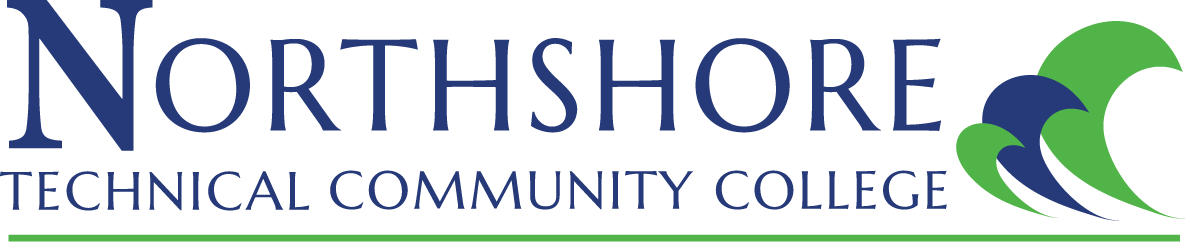 COURSE:  VETA 1207 – Parasitology for Veterinary Technicians 	CRN: 20636				 CREDIT HOURS (Lecture/Lab/Total): 2/0/2CONTACT HOUR (Lecture/Lab/Total): 30/0/30INSTRUCTOR INFORMATIONName:  Kristine Fricke, RVTEmail:  kristinefricke1@northshorecollege.eduPhone: 985-545-1713Office:  Florida Parishes Campus, Rm 114Office Hours:  Monday, Tuesday, Wednesday, Thursday by appointmentClass Location:  Florida Parishes Campus, Rm 144A-BCOURSE DESCRIPTION:  This course is the study of common internal and external parasites found in domestic and food animals.  The characteristics, methods of transmission, life cycle and clinical signs commonly seen in animals will be studied including a review of safety concerns when dealing with these samples.PREREQUISITES: Admission into applicable program.  Successful completion of VETA 1101, VETA 1103, VETA 1104, VETA 1109, and VETA 1110 CO-REQUISITES: This course must be taken in conjunction with VETA 1209.LEARNING OUTCOMES:  Students must demonstrate ability to meet the following technical/performance standards while receiving instruction outlined in each course syllabus:Read and communicate orally and in writing using the English languageHear with or without auditory aids to understand normal speaking voice without viewing the speakers faceVisually, with or without corrective lenses, observe behaviors of animals and changes in animal’s condition as well as actively participate in the learning processHandle animals in a safe and humane manner outlined in the coursesUtilize stamina, strength and psychomotor coordination necessary to perform routine nursing procedures as dictated in all areas of the clinical settingDemonstrate use of gross and fine motor skills necessary to provide independent, safe, and effective nursing care of patientsSolve problems and apply critical thinking skills while providing safe and efficient patient careInteract with individuals from various socioeconomic and cultural backgroundsAdapt and function in a multi stressor environment while adhering to legal/ethical guidelines of the school, veterinary medical associations (i.e. practice act in Louisiana), and clinical agenciesASSESSMENT MEASURES:  Upon successful completion of this course, the student will be able to, with a minimum of 70% accuracy: • Homework assignments• Participation/Attendance• Exams, including a comprehensive final exam• ProjectsAssignment deadlines and exam dates/times are to be respected. Late submissions are not permitted and may result in a failing grade. Exceptions are at the discretion of the instructor.TEXTBOOK/S:  Hendrix and Robinson: Diagnostic Parasitology for Veterinary Technicians 5th edition McCurnin’s Clinical Textbook for Veterinary Technicians 9e                         (should already have from previous classes)SUPPLIES AND EQUIPMENT: Computer with internet accessPrinting & Scanning CapabilitiesWebcam CapabilitiesMicrosoft Office, Excel, and PowerPoint 
Each student should have scrubs for lab or lab coat. Each student should also have goggles for each lab. Each student needs a computer to access canvas and printer/scanner to turn in assignments.ATTENDANCE POLICY:  Class attendance is the responsibility of the student.  All students must be officially enrolled in any course that they attend.  It is expected that students attend all classes and be on time.  If an absence occurs, it is the responsibility of the student for making up examinations, obtaining lecture notes, and otherwise compensating for what may have been missed.  Students who stop attending class and do not officially drop, withdraw, or resign from the college may receive a grade of “F” for all coursework missed.  Absences affect performance in this course and do not reflect well on participation.  No student may substitute the attendance of another student.  GRADING REQUIREMENTS:  Homework/Assignments: 10%Attendance: 5%Quizzes/Participation: 15%Projects/Exams: 40%Final Exam: 30%	GRADING SCALE:100-90%	A
89-80%	B
79-70%	C
69-60%	D  (Not a passing grade for progression within this curriculum) 
59-0%		FACADEMIC INTEGRITY AND CONDUCT:  Students are expected to maintain the highest standards of academic integrity.  Behavior that violates these standards is not acceptable.  Plagiarism, cheating, and other forms of academic dishonesty are prohibited and are subject to disciplinary actions established in the Student Code of Conduct.  The instructor reserves the right to assign a grade of “F” on any type of assignment or examination based on evidence that the student has violated the Student Code of Conduct.STUDENT BEHAVIOR/CLASSROOM DECORUM:  Students are encouraged to discuss, inquire, and express their thoughts and views during class.  Classroom behavior that interferes with either the instructor’s ability to conduct the class or the ability of students to benefit from the instruction is not acceptable.  Students are required to turn off all cell phones or similar electronic devices (or place them on silent mode) before coming into the classroom.  The instructor reserves the right to assign no credit for work on that day if a student talks or texts on a cell phone or similar electronic device.  The classroom is not a place for children, and students are not to bring their family members into the classroom.  DISABILITY CODE:  If you are a qualified student with a disability seeking accommodations under the Americans with Disabilities Act, you are required to self-identify with the Student Affairs.  No accommodations are granted without documentation authorized from Student Affairs.  WITHDRAWAL POLICY:  The last day to withdraw from a course or resign from the college is ______________.If you intend to withdraw from the course or resign from the college, you must initiate the action by logging into LoLA.  The instructor will not withdraw you automatically.  COMMUNICATION POLICY:  My.NorthshoreCollege.Edu is the official student email communication within Northshore Technical Community College.  Therefore, the College has the right to send communications to students via their College email address and the right to expect that those communications will be received and read in a timely fashion.   Every student is assigned a My.NorthshoreCollege.Edu.  Students can redirect their College email address to an outside email provider.  However, the College is not responsible for handling outside email providers, and redirecting their College email address does not absolve a student from their responsibilities associated with communication sent to their official College email address.  COPYRIGHT POLICY:  Unless a student has obtained permission from the copyright holder, it is a violation of Copyright Law to print or photocopy chapters from a textbook that the student did not purchase. If the course requires the use of an electronic textbook, a student must look for a statement that allows for photocopying and/or printing of the eTextbook.NETIQUETTE POLICY: This term is used to describe accepted, proper behavior on the Internet. Remember the following when communicating online (messages, discussion board, etc.): Never post profanity, racist, or sexist messages Be respectful of fellow students and instructors Never insult any person or their message content Never plagiarize or publish intellectual property Do not use text messaging abbreviations or slang Do not type in all CAPS (this is considered online yelling) Using LockDown Browser for Online ExamsThis course requires the use of LockDown Browser for online exams. Watch this short video to get a basic understanding of LockDown Browser and the optional webcam feature (which may be required for some exams).Then download and install LockDown Browser from this link:https://download.respondus.com/lockdown/download.php?id=754648385To take an online test, start LockDown Browser and navigate to the exam. (You won't be able to access the exam with a standard web browser.) For additional details on using LockDown Browser, review this Student Quick Start Guide (PDF).Finally, when taking an online exam, follow these guidelines:Select a location where you won't be interruptedBefore starting the test, know how much time is available for it, and that you've allotted sufficient time to complete itTurn off all mobile devices, phones, etc. and don't have them within reachClear your area of all external materials — books, papers, other computers, or devicesRemain at your desk or workstation for the duration of the testLockDown Browser will prevent you from accessing other websites or applications; you will be unable to exit the test until all questions are completed and submitted